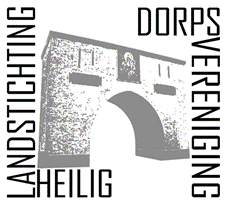 Verslag van de Algemene Ledenvergadering, gehouden op woensdag 21 april 2020 van 20.00 tot 21.00 uur via Zoom.Aanwezig: 
Leden: Wieke Coenen, Bert Peters, Wim Wispelweij, Edwin Poppe, Han en Coosje van Wijk, Philip Wolbert, Jan de Koning, Dick Verstegen, Petruslaan 1, Hans van Leeuwen, Els de Witte, Dieneke en Hans Bartels, Hanneke Wentink, Tim Frenzel, Robbert, Marielle Heuvelmans, Frans Geertsen, Jochem van der Staaij, Theo de Witte, Wilma & Hans Vemer, Ine Cox, Wim de Vries, Lies van Campen, Marja van Rossum - van Oppenraaij, Christianne de Meijer.Afwezig met kennisgeving: Cootje van Ellen
Bestuur: Tom Smit (voorzitter)  Han van Wijk (penningmeester), Paul van Vliet (secretaris), Josine de Groot, Caroline Wienen-Poos, Marjon de Jonge, Anna Mourits en Jaap Festen (i.v.m. omstandigheden afwezig)Kascommissie: Philip Wolbert en Christianne de Meijer
Opening en welkomstwoord door de voorzitter
De voorzitter opent de vergadering, heet allen welkom die op deze bijzondere wijze deelnemen aan de ALV van de Dorpsvereniging. Helaas kunnen we elkaar niet fysiek ontmoeten. Het verzoek aan iedereen is om de microfoon uit te zetten en vragen met een opgestoken handje of via de chat te stellen. Notulen ALV 19 februari 2020De voorzitter stelt het verslag van de vorige algemene ledenvergadering aan de orde. Er zijn geen vragen of opmerkingen ontvangen voorafgaand aan de vergadering en ter vergadering. Tekstueel en inhoudelijk worden de notulen goedgekeurd en definitief vastgesteld. Financiën: Realisatie 2020, Begroting 2021De leden hebben de resultaten en begroting vooraf ontvangen en Han van Wijk licht die verder mondeling toe. De realisatie is ongeveer conform begroting; verschillen zijn vooral ontstaan door inkomsten uit advertenties in de Oorschelp en dat kosten voor consumpties nu onder gebruik van de Bosduivel zijn geschaard. Uiteindelijk is € 272,- op de balans blijven staan en daarmee is het uitgangspunt om zoveel mogelijk te besteden van de middelen en geen eigen vermogen op te bouwen gerealiseerd. Een enkele vraag van Wim Wispelweij over de daling van het eigen vermogen wordt naar tevredenheid beantwoord. Voor het overige zijn er geen vragen of opmerkingen die verdere wijziging in de begroting vereisen.  Rapport kascommissieDe kascommissie bestaande uit Philip Wolbert en Cristianne de Meijer heeft in een prettige bijeenkomst bij de penningmeester geen onvolkomenheden geconstateerd in de gevoerde boekhouding en het bestuur is gedechargeerd. De verklaring is reeds in het bezit van de penningmeester.Na 2 deelnames aan de kascommissie wordt Philip bedankt voor zijn inspanning en aan de leden de vraag voorgelegd wie voor het komende jaar in de kascommissie zitting wil nemen. Namens de leden wordt Wieke Coenen bij acclamatie geïnstalleerd.Jaarverslag 2020 & Jaarplan 2021Paul van Vliet licht kort het jaarverslag 2020 toe. Door Corona is het niet mogelijk geweest om alle activiteiten die op de agenda stonden uit te voeren. Aan het begin van het jaar is er gelukkig nog een nieuwjaarsreceptie geweest en heeft ook een 1ste ondernemersbijeenkomst plaatsgevonden waarvan Caroline Wienen de host is geweest. Daarna is het aantal activiteiten beperkt geweest tot datgene wat buiten georganiseerd kon worden. Voorbeelden daarvan zijn de komst van het draaiorgel, buitenyoga, Sinterklaas en buitenbios voor de jeugd. Het bestuur heeft vooral gekeken hoe verbinding behouden kon worden en of er mogelijk bewoners zijn die extra ondersteuning nodig hadden in deze tijden. Daarnaast heeft het bestuur de contacten met het Museumpark Orientalis en Gemeente (over bijv. het parkeren en mountainbike-route) verder geïntensiveerd. Bovendien is er tijd besteed aan het onderzoeken hoe er nu een optimale verbinding kan zijn tussen de Dorpsvereniging en de Bosduivel. Het resultaat daarvan staat geagendeerd als punt 7 van deze vergadering.Het jaarverslag wordt door de leden vastgesteld.Het Jaarplan 2021 is als activiteitenkalender bij de stukken gevoegd. Caroline Wienen geeft aan dat het moeilijk in te schatten is wat er dit jaar gerealiseerd kan worden. Ditzelfde geldt ook voor de dorpsagenda en de activiteiten die er door de verschillende werkgroepen kunnen worden opgepakt. Lies van Campen (werkgroep Duurzaamheid) geeft aan dat er 6 leden zijn en het nu lastig is om zaken te organiseren. De werkgroep duurzaamheid richt zich vooral op de thema’s groen, voedsel en energie.Vanuit het thema Veiligheid heeft het bestuur zich bezig gehouden met een veilige oversteek op de Nijmeegsebaan, maar recent ook (n.a.v. de ingestorte boog) over het verkeer op paden waar het niet thuis hoort.Wim de Vries vraagt van het bestuur extra aandacht voor de snelheid van het verkeer in het dorp.Een ander punt dat op de agenda van het bestuur komt (en de werkgroep duurzaamheid) is de visie op de warmtetransitie. De Gemeente heeft een strategie ontwikkeld om bewoners hierbij te gaan betrekken (ook uit omringende dorpen) Dit is nu nog inventariserend maar hopelijk komen daar bredere bijeenkomsten over. Ook het jaarplan wordt vastgesteld.Bestuurswisselingen:De termijn van de secretaris Paul van Vliet en van Josine de Groot eindigen na deze vergadering. Onder uitgebreide dankzegging worden beiden uitgewuifd door de voorzitter. Zij zijn reeds bedankt met het tegeltje en een bos bloemen. Voor beide functies is het bestuur verheugd twee nieuwe kandidaten voor stemming aan de leden voor te dragen. Voor de functie van secretaris draagt het bestuur de heer Jochem van der Staaij voor en als algemeen bestuurslid wordt de heer Jan de Koning voorgedragen.Beiden stellen zich kort voor en worden vervolgens bij unanieme stemming door de leden benoemd. De eerste termijn van mevrouw Caroline Wienen is tevens geëindigd en het bestuur stelt een herbenoeming voor, voor een tweede en laatste termijn. Ook dit voorstel wordt unaniem aangenomen.Relatie stichting Dorpshuis en DorpsverenigingDe leden hebben bij de stukken een voorstel gekregen dat door de Han van Wijk in zijn rol als bestuurslid van Stichting de Bosduivel wordt toegelicht. Het bestuur van de Bosduivel heeft als gevolg van nieuwe wetgeving de opdracht om de eigen governance te organiseren. In dat kader is het nodig een toezichthoudend orgaan te hebben. Daarom heeft het bestuur van de Bosduivel een uitnodiging aan het bestuur van de Dorpsvereniging gestuurd om binnen het bestuur van de Dorpsvereniging 2 leden als Raad van Toezicht te benoemen. De benoeming van die 2 leden gebeurt op voordracht van het bestuur van de Bosduivel. Daarmee is er een connectie tussen beide besturen en legt het bestuur van de Bosduivel indirect verantwoording af aan het bestuur en dus de leden van de Dorpsvereniging. Hiermee is transparantie gewaarborgd. Beide besturen blijven wel 2 entiteiten, waarbij de Dorpsvereniging vooral een organiserende taak heeft en de Bosduivel een rendabele exploitatie van het dorpshuis ten doel heeft.Tom Smit licht toe dat er een nieuwe Wet Bestuur en Toezicht Rechtspersonen is. Die stelt nieuwe eisen aan besturen en Raden van Toezicht. In dat kader moeten sowieso de statuten van de Bosduivel bekeken worden. De Stichting kent geen RvT, maar die moet er wel komen. Dit is de verantwoordelijkheid van de Stichting en die heeft hiermee een voorstel gedaan.Reacties: Philip geeft aan dat hij altijd al het gevoel had dat het een kunstmatige scheiding was en dat hiermee een goede verbinding wordt gelegd.Dick Verstegen vraagt zich af hoe het bestuur van de Bosduivel hier in staat. Han geeft aan dat er nu 2 bestuursleden zijn (hijzelf en Wim Wispelweij) en er draagvlak is voor deze constructie. Dick vindt het een prachtig idee en snapt dat het niet helemaal 1 orgaan kan worden.Tom Smit licht toe dat het uitdrukkelijk niet de bedoeling is dat de voorzitter, penningmeester of secretaris van de Dorpsvereniging zitting nemen in de RvT voor de Bosduivel.Wim Wispelweij geeft aan dat hij het idee om het zo te doen toejuicht. Er is een kernteam van vrijwilligers dat vooral op gebruikersniveau actief is en verder is er hooguit een financiële taak voor het bestuur van de Bosduivel. Lies van Campen vraagt hoeveel leden er in de RvT gaan zitten. Tom Smit zegt dat het hooguit 2 leden zijn, Han van Wijk geeft aan dat er maar een klein bestuur nodig is. Het operationele contact met gebruikers is het zwaartepunt. Vragen, suggesties en klachten kunnen prima via het kernteam afgehandeld worden. Governance voorziet in een aantal wettelijke vereisten die met name op het financiële vlak liggen.       Via de chat komt er een vraag van Marja van Rossum of de belangen van de gebruikers hier wel mee gediend zijn. Die is met het bovenstaande antwoord voldoende beantwoord. Afspraken met gebruikers worden niet aan een RvT voorgelegd.Theo de Witte geeft aan dat er eerst nog wel wat documenten opgesteld moeten worden (huishoudelijk reglement, statuten) om ook de structuur vast te leggen. Belangrijke issue waar ook naar gekeken moet worden is hoe er omgegaan wordt met conflicten. Hiermee is Han van Wijk het eens, maar eerst ligt de vraag voor of deze richting gedragen wordt. Ook Wim Wispelweij geeft aan dat duidelijk omschreven moet worden welke rechten, rol en verantwoordelijkheid de verschillende organen onderling hebben.  Tom Smit legt de leden voor of zij met deze richting en voorstel van de Stichting Bosduivel kunnen instemmen. Er zijn geen nee-stemmers en daarmee ligt het initiatief weer bij de Bosduivel om een definitieve beslissing te nemen.Rondvraag en sluiting.In de mail aan de leden is gevraagd om evt. vragen vooraf in te dienen. M.u.v. vragen van Lies van Campen (die voor een groot deel reeds in het bovenstaande verslag beantwoord) zijn er geen vragen binnen gekomen. De vraag over de gang van zaken rondom de mountainbikeroute houdt de gemoederen nog enigszins bezig. Mensen komen van heinde en ver waardoor er grote drukte is en Corona helpt daar ook niet bij. Inmiddels is een deel van de route gesloten en is het iets rustiger. De verantwoordelijke organisatie onderkent het probleem en maant de gebruikers ook tot voorzichtigheid en begrip voor andere gebruikers van het bos.Dick Verstegen vraagt of de Dorpsvereniging iets kan doen zodat de DAR eerder in het jaar komt om de groenbakken te legen en langer doorgaat in het jaar. Dit vooral om al het afval kwijt te kunnen. Hanneke Wentink sluit daar op aan door aan te geven dat ze raadsstukken heeft gezien waaruit blijkt dat er mogelijk een bezuiniging nodig is en er nog minder vaak groenafval opgehaald wordt.Vervolgens komen er suggesties hoe er in het kader van duurzaamheid omgegaan kan worden met tuinafval, dat je het ook zelf kan wegbrengen, een tweede bak kan aanschaffen e.d. Besloten wordt dat er 2 sporen gevolgd worden. Enerzijds wordt er actie ondernomen naar de DAR/Gemeente en anderzijds zal er in de Oorschelp  aandacht besteed gaan worden het beheer van tuinafval. Over dit laatste zal Theo de Witte een stukje schrijven   Daarna wordt de vergadering onder dankzegging aan alle aanwezigen afgesloten. 